I Would Like to Chat to Good ManI'm pretty Slovenian GirlNick Name Is - francesca8851882OPEN HERE NOW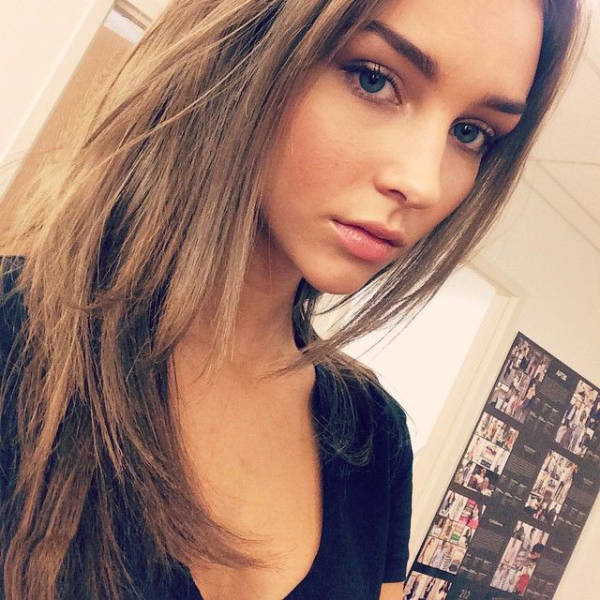 unsub here